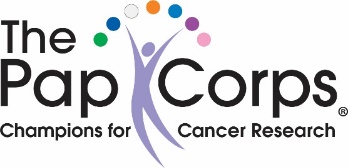 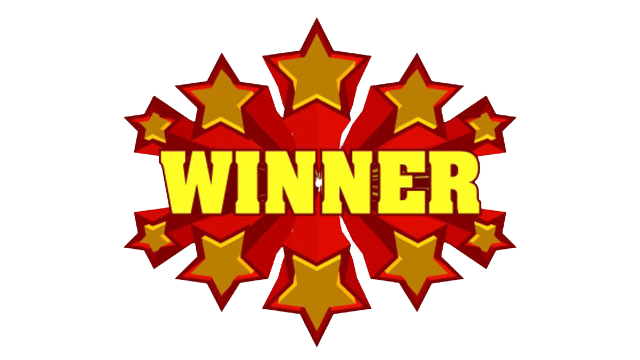 Pap has an exciting new Raffle!You can win a wine tasting for up to 20 people, at Total Wine in Boynton Beach, valued at $500.  You will have a private wine class with a tasting of 8 premium wines.  It willbe a 2-hour class given by a wine expert.Delicious hors d’oeuvres will be served.Buy some raffle tickets & enjoy an evening of tasting good wines with your friendsCost: 1 for $10; 3 for $20; or 7 for $40(Raffle tickets are attached to this flyer)The drawing will take place on February 3, 2023at the Celebrity/Pap Cocktail Party (more info to follow)(You do not have to be there to win) (Winner chooses the date of tasting)Just fill out the attached raffle tickets, and makeout your check to “The Pap Corps”, then drop off your tickets and check to Roberta Platoff at 7123 Trentino Way. If you have any questions, please call eitherSusan Dinter at 561-369-7977, orJanice Halpern at 516-524-0826PAPANICOLAOU CORPS FOR CANCER RESEARCH, INC. DBA THE PAP CORPS CHAMPIONS FOR CANCER RESEARCH IS A REGISTERED 501 (C) (3) ORGANIZATION.  A COPY OF THE OFFICIAL REGISTRATION AND FINANCIAL INFORMATION MAY BE OBTAINED FROM THE DIVISION OF CONSUMER SERVICES BY CALLING TOLL FREE (800-435-7352), OR WWW.800HELPFLA.COM, WITHIN THE STATE.  REGISTRATION DOES NOT IMPLY ENDORSEMENT, APPROVAL, OR RECOMMENDATION BY THE STATE.  REGISTRATION #CH2450.Please print the number of Raffles you need.  Also, please cut out each raffle!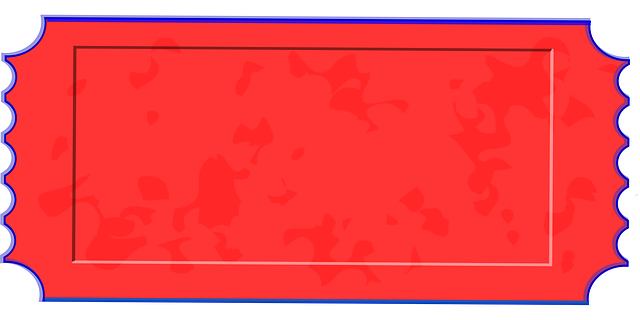 	      Name: ___________________________________	    Phone #: ____________________________	      Name: ___________________________________	    Phone #: _________________________________	      Name: ___________________________________	    Phone #: _________________________________	      Name: ___________________________________	    Phone #: _________________________________	      Name: ___________________________________	    Phone #: _________________________________